附件2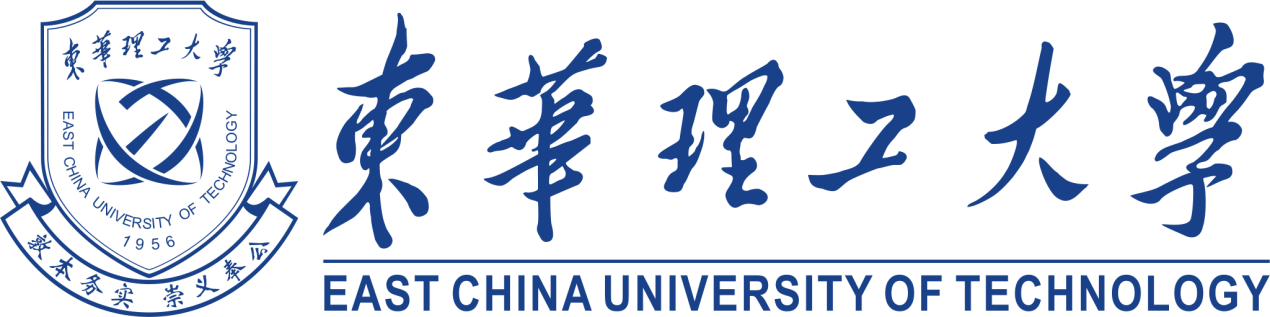 第二十届大学生科技创新基金项目结题验收书项目名称：                              起止时间：　                          　负 责 人：　　　　　      　　　　　　　指导教师:　　　              　 　　　　院系名称：　　                        　专业班级：                              联系电话：　    　              　　　　填表日期：　　　　         　 　　　　　共青团东华理工大学委员会2023年 11月9日填 表 说 明一、结题验收书应按照本表格要求，逐项认真填写，内容必须实事求是，表达明确严谨，空缺处要填“无”。二、结题验收书一律用计算机输入打印，填写中如栏目篇幅不够，可自行加页。表格中正文字体应为小四号宋体，22磅行距。三、“项目成员”按照实际参与项目实施的人员填写。项 目 名 称项 目 名 称研究起止时间研究起止时间负责人姓    名院系班级班级负责人联系电话E-mail团队成员姓    名院   系院   系院   系院   系班级联系电话联系电话E-mail E-mail 团队成员团队成员团队成员团队成员指导教师姓  名院系院系职称/学位 职称/学位 指导教师E-mail联系电话联系电话一、项目成果简介（重点介绍特色及创新点）（300字左右）二、项目成果形式及数量（相应方框内划√，需提供附件）1、□  已公开发表论文（  ）篇：名称                              ，期刊（级别）                ；作者：              名称                              ，期刊（级别）                ；作者：              □  已授权专利  （   ）个 ；□  调研报告    （   ）份 ；  软件 （   ）份 ；□  软件说明书 （   ）份 ；  其它                                                                             三、项目总结报告（项目实施过程中创新思维和实践方面收获）（2000字左右）四、项目实施过程中存在的问题和建议五、诚信承诺我（们）承诺在东华理工大学第十八届大学生科技创新基金项目实施过程中遵守学校有关规定，恪守学术规范，本项目成果中除特别注明和引用外，均为本人观点，不存在剽窃、抄袭他人学术成果，伪造、篡改实验数据的情况。如有违规行为，我（们）愿承担一切责任，接受学校的处理。学生签字：                                                           年　  月  　日六、学院意见我院已对该结题验收书及对应的项目研究报告进行了内容审核，确定内容真实准确、符合规范。负责人签字、盖章：年　  月  　日   